МИНИСТЕРСТВО ПРОСВЕЩЕНИЯ РОССИЙСКОЙ ФЕДЕРАЦИИДепартамент образования и науки Тюменской областиДепартамент по образованию Администрации города ТобольскаМуниципальное автономное общеобразовательное учреждение«Средняя общеобразовательная школа №18»РАБОЧАЯ ПРОГРАММАучебного предмета (курса)«Литературное чтение»для 1-х классов начального общего образования       		на 2023-2024 учебный год                                                      Составитель: Сливащенко В.М.,                                                                                             учитель начальных классовТобольск, 2023 г.ПОЯСНИТЕЛЬНАЯ ЗАПИСКАРабочая программа по учебному предмету «Литературное чтение» (предметная область «Русский язык и литературное чтение») соответствует Федеральной рабочей программе по учебному предмету «Литературное чтение» и включает пояснительную записку, содержание обучения, планируемые результаты освоения программы по литературному чтению. Пояснительная записка отражает общие цели и задачи изучения литературного чтения, место в структуре учебного плана, а также подходы к отбору содержания и планируемым результатам.Содержание обучения представлено тематическими блоками, которые предлагаются для обязательного изучения в каждом классе на уровне начального общего образования. Содержание обучения в каждом классе завершается перечнем универсальных учебных действий (познавательных, коммуникативных, регулятивных), которые возможно формировать средствами литературного чтения с учётом возрастных особенностей обучающихся.Планируемые результаты освоения программы по литературному чтению включают личностные, метапредметные результаты за период обучения, а также предметные достижения обучающегося за каждый год обучения на уровне начального общего образования.ОБЩАЯ ХАРАКТЕРИСТИКА УЧЕБНОГО ПРЕДМЕТА «ЛИТЕРАТУРНОЕ ЧТЕНИЕ»Программа по литературному чтению на уровне начального общего образования составлена на основе требований к результатам освоения программы начального общего образования ФГОС НОО, а также ориентирована на целевые приоритеты духовно-нравственного развития, воспитания и социализации обучающихся, сформулированные в федеральной рабочей программе воспитания.Литературное чтение – один из ведущих учебных предметов уровня начального общего образования, который обеспечивает, наряду с достижением предметных результатов, становление базового умения, необходимого для успешного изучения других предметов и дальнейшего обучения, читательской грамотности и закладывает основы интеллектуального, речевого, эмоционального, духовно-нравственного развития обучающихся.Литературное чтение призвано ввести обучающегося в мир художественной литературы, обеспечить формирование навыков смыслового чтения, способов и приёмов работы с различными видами текстов и книгой, знакомство с детской литературой и с учётом этого направлен на общее и литературное развитие обучающегося, реализацию творческих способностей обучающегося, а также на обеспечение преемственности в изучении систематического курса литературы.ЦЕЛИ ИЗУЧЕНИЯ УЧЕБНОГО ПРЕДМЕТА «ЛИТЕРАТУРНОЕ ЧТЕНИЕ»Приоритетная цель обучения литературному чтению – становление грамотного читателя, мотивированного к использованию читательской деятельности как средства самообразования и саморазвития, осознающего роль чтения в успешности обучения и повседневной жизни, эмоционально откликающегося на прослушанное или прочитанное произведение.Приобретённые обучающимися знания, полученный опыт решения учебных задач, а также сформированность предметных и универсальных действий в процессе изучения литературного чтения станут фундаментом обучения на уровне основного общего образования, а также будут востребованы в жизни.Достижение цели изучения литературного чтения определяется решением следующих задач:формирование у обучающихся положительной мотивации к систематическому чтению и слушанию художественной литературы и произведений устного народного творчества;достижение необходимого для продолжения образования уровня общего речевого развития;осознание значимости художественной литературы и произведений устного народного творчества для всестороннего развития личности человека;первоначальное представление о многообразии жанров художественных произведений и произведений устного народного творчества;овладение элементарными умениями анализа и интерпретации текста, осознанного использования при анализе текста изученных литературных понятий в соответствии с представленными предметными результатами по классам;овладение техникой смыслового чтения вслух, «про себя» (молча) и текстовой деятельностью, обеспечивающей понимание и использование информации; для решения учебных задач.Программа по литературному чтению представляет вариант распределения предметного содержания на год обучения с характеристикой планируемых результатов. Содержание программы по литературному чтению раскрывает следующие направления литературного образования обучающегося: речевая и читательская деятельности, круг чтения, творческая деятельность.В основу отбора произведений для литературного чтения положены общедидактические принципы обучения: соответствие возрастным возможностям и особенностям восприятия обучающимися фольклорных произведений и литературных текстов; представленность в произведениях нравственно-эстетических ценностей, культурных традиций народов России, отдельных произведений выдающихся представителей мировой детской литературы.Важным принципом отбора содержания программы по литературному чтению является представленность разных жанров, видов и стилей произведений, обеспечивающих формирование функциональной литературной грамотности обучающегося, а также возможность достижения метапредметных результатов, способности обучающегося воспринимать различные учебные тексты при изучении других предметов учебного плана начального общего образования.Планируемые результаты изучения литературного чтения включают личностные, метапредметные результаты за период обучения, а также предметные достижения обучающегося за каждый год обучения на уровне начального общего образования.МЕСТО УЧЕБНОГО ПРЕДМЕТА «ЛИТЕРАТУРНОЕ ЧТЕНИЕ» В УЧЕБНОМ ПЛАНЕПредмет «Литературное чтение» преемственен по отношению к предмету «Литература», который изучается в основной школе.На литературное чтение в 1 классе отводится 132 часа (из них 82 часа составляет вводный интегрированный учебный курс «Обучение грамоте» и 40 часов «Литературное чтение»).ПЛАНИРУЕМЫЕ ОБРАЗОВАТЕЛЬНЫЕ РЕЗУЛЬТАТЫИзучение литературного чтения в 1 классе направлено на достижение обучающимися личностных, метапредметных и предметных результатов освоения учебного предмета.ЛИЧНОСТНЫЕ РЕЗУЛЬТАТЫЛичностные результаты освоения программы предмета «Литературное чтение» достигаются в процессе единства учебной и воспитательной деятельности, обеспечивающей позитивную динамику развития личности младшего школьника, ориентированную на процессы самопознания, саморазвития и самовоспитания. Личностные результаты освоения программы предмета «Литературное чтение» отражают освоение младшими школьниками социально значимых норм и отношений, развитие позитивного отношения обучающихся к общественным, традиционным, социокультурным и духовно-нравственным ценностям, приобретение опыта применения сформированных представлений и отношений на практике.Гражданско-патриотическое воспитание:становление ценностного отношения к своей Родине – России, малой родине, проявление интереса к изучению родного языка, истории и культуре Российской Федерации, понимание естественной связи прошлого и настоящего в культуре общества;осознание своей этнокультурной и российской гражданской идентичности, сопричастности к прошлому, настоящему и будущему своей страны и родного края, проявление уважения к традициям и культуре своего и других народов в процессе восприятия и анализа произведений выдающихся представителей русской литературы и творчества народов России;первоначальные представления о человеке как члене общества, о правах и ответственности, уважении и достоинстве человека, о нравственно-этических нормах поведения и правилах межличностных отношений.Духовно-нравственное воспитание:освоение опыта человеческих взаимоотношений, признаки индивидуальности каждого человека, проявление сопереживания, уважения, любви, доброжелательности и других моральных качеств к родным, близким и чужим людям, независимо от их национальности, социального статуса, вероисповедания;осознание этических понятий, оценка поведения и поступков персонажей художественных произведений в ситуации нравственного выбора;выражение своего видения мира, индивидуальной позиции посредством накопления и систематизации литературных впечатлений, разнообразных по эмоциональной окраске;неприятие любых форм поведения, направленных на причинение физического и морального вреда другим людям Эстетическое воспитание:проявление уважительного отношения и интереса к художественной культуре, к различным видам искусства, восприимчивость к разным видам искусства, традициям и творчеству своего и других народов, готовность выражать своё отношение в разных видах художественной деятельности;приобретение эстетического опыта слушания, чтения и эмоционально-эстетической оценки произведений фольклора и художественной литературы;понимание образного языка художественных произведений, выразительных средств, создающих художественный образ.Трудовое воспитание:осознание ценности труда в жизни человека и общества, ответственное потребление и бережное отношение к результатам труда, навыки участия в различных видах трудовой деятельности, интерес к различным профессиям.Экологическое воспитание:бережное отношение к природе, осознание проблем взаимоотношений человека и животных, отражённых в литературных произведениях;неприятие действий, приносящих ей вред.Ценности научного познания:ориентация в деятельности на первоначальные представления о научной картине мира, понимание важности слова как средства создания словесно-художественного образа, способа выражения мыслей, чувств, идей автора;овладение смысловым чтением для решения различного уровня учебных и жизненных задач;потребность в самостоятельной читательской деятельности, саморазвитии средствами литературы, развитие познавательного интереса, активности, инициативности, любознательности и самостоятельности в познании произведений фольклора и художественной литературы, творчества писателей.МЕТАПРЕДМЕТНЫЕ РЕЗУЛЬТАТЫВ результате изучения предмета «Литературное чтение» в начальной школе у обучающихся будут сформированы познавательные универсальные учебные действия:базовые логические действия:сравнивать произведения по теме, главной мысли (морали), жанру, соотносить произведение и его автора, устанавливать основания для сравнения произведений, устанавливать аналогии;объединять произведения по жанру, авторской принадлежности;определять существенный признак для классификации, классифицировать произведения по темам, жанрам и видам;находить закономерности и противоречия при анализе сюжета (композиции), восстанавливать нарушенную последовательность событий (сюжета), составлять аннотацию, отзыв по предложенному алгоритму;выявлять недостаток информации для решения учебной (практической) задачи на основе предложенного алгоритма;устанавливать причинно-следственные связи в сюжете фольклорного и художественного текста, при составлении плана, пересказе текста, характеристике поступков героев;базовые исследовательские действия:определять разрыв между реальным и желательным состоянием объекта (ситуации) на основе предложенных учителем вопросов;формулировать с помощью учителя цель, планировать изменения объекта, ситуации;сравнивать несколько вариантов решения задачи, выбирать наиболее подходящий (на основе предложенных критериев);проводить по предложенному плану опыт, несложное исследование по установлению особенностей объекта изучения и связей между объектами (часть – целое, причина – следствие);формулировать выводы и подкреплять их доказательствами на основе результатов проведённого наблюдения (опыта, классификации, сравнения, исследования);прогнозировать возможное развитие процессов, событий и их последствия в аналогичных или сходных ситуациях;работа с информацией:выбирать источник получения информации;согласно заданному алгоритму находить в предложенном источнике информацию, представленную в явном виде;распознавать достоверную и недостоверную информацию самостоятельно или на основании предложенного учителем способа её проверки;соблюдать с помощью взрослых (учителей, родителей (законных представителей) правила информационной безопасности при поиске информации в сети Интернет;анализировать и создавать текстовую, видео, графическую, звуковую информацию в соответствии с учебной задачей;самостоятельно создавать схемы, таблицы для представления информации.К концу обучения в начальной школе у обучающегося формируются коммуникативные универсальные учебные действия:общение:воспринимать и формулировать суждения, выражать эмоции в соответствии с целями и условиями общения в знакомой среде;проявлять уважительное отношение к собеседнику, соблюдать правила ведения диалога и дискуссии;признавать возможность существования разных точек зрения;корректно и аргументированно высказывать своё мнение;строить речевое высказывание в соответствии с поставленной задачей;создавать устные и письменные тексты (описание, рассуждение, повествование);готовить небольшие публичные выступления;подбирать иллюстративный материал (рисунки, фото, плакаты) к тексту выступления.К концу обучения в начальной школе у обучающегося формируются регулятивные универсальные учебные действия:самоорганизация:планировать действия по решению учебной задачи для получения результата;выстраивать последовательность выбранных действий;самоконтроль:устанавливать причины успеха/неудач учебной деятельности;корректировать свои учебные действия для преодоления ошибок.Совместная деятельность:формулировать краткосрочные и долгосрочные цели (индивидуальные с учётом участия в коллективных задачах) в стандартной (типовой) ситуации на основе предложенного формата планирования, распределения промежуточных шагов и сроков;принимать цель совместной деятельности, коллективно строить действия по её достижению: распределять роли, договариваться, обсуждать процесс и результат совместной работы;проявлять готовность руководить, выполнять поручения, подчиняться;ответственно выполнять свою часть работы;оценивать свой вклад в общий результат;выполнять совместные проектные задания с опорой на предложенные образцы.ПРЕДМЕТНЫЕ РЕЗУЛЬТАТЫПредметные результаты освоения программы начального общего образования по учебному предмету «Литературное чтение» отражают специфику содержания предметной области, ориентированы на применение знаний, умений и навыков обучающимися в различных учебных ситуациях и жизненных условиях и представлены по годам обучения.1 КЛАССпонимать ценность чтения для решения учебных задач и применения в различных жизненных ситуациях: отвечать на вопрос о важности чтения для личного развития, находить в художественных произведениях отражение нравственных ценностей, традиций, быта разных народов;владеть техникой слогового плавного чтения с переходом на чтение целыми словами, читать осознанно вслух целыми словами без пропусков и перестановок букв и слогов доступные для восприятия и небольшие по объёму произведения в темпе не менее 30 слов в минуту (без отметочного оценивания);читать наизусть с соблюдением орфоэпических и пунктуационных норм не менее 2 стихотворений о Родине, о детях, о семье, о родной природе в разные времена года;различать прозаическую (нестихотворную) и стихотворную речь;различать и называть отдельные жанры фольклора (устного народного творчества) и художественной литературы (загадки, пословицы, потешки, сказки (фольклорные и литературные), рассказы, стихотворения);понимать содержание прослушанного/прочитанного произведения: отвечать на вопросы по фактическому содержанию произведения;владеть элементарными умениями анализа текста прослушанного/прочитанного произведения: определять последовательность событий в произведении, характеризовать поступки (положительные или отрицательные) героя, объяснять значение незнакомого слова с использованием словаря;участвовать в обсуждении прослушанного/прочитанного произведения: отвечать на вопросы о впечатлении от произведения, использовать в беседе изученные литературные понятия (автор, герой, тема, идея, заголовок, содержание произведения), подтверждать свой ответ примерами из текста;пересказывать (устно) содержание произведения с соблюдением последовательности событий, с опорой на предложенные ключевые слова, вопросы, рисунки, предложенный план;читать по ролям с соблюдением норм произношения, расстановки ударения;составлять высказывания по содержанию произведения (не менее 3 предложений) по заданному алгоритму;сочинять небольшие тексты по предложенному началу и др. (не менее 3 предложений);ориентироваться в книге/учебнике по обложке, оглавлению, иллюстрациям;выбирать книги для самостоятельного чтения по совету взрослого и с учётом рекомендательного списка, рассказывать о прочитанной книге по предложенному алгоритму;обращаться к справочной литературе для получения дополнительной информации в соответствии с учебной задачей.СОДЕРЖАНИЕ УЧЕБНОГО ПРЕДМЕТА1 КЛАССОбучение грамоте (92ч.)Развитие речиСоставление небольших рассказов на основе собственных игр, занятий. Участие в диалоге. Понимание текста при его прослушивании и при самостоятельном чтении вслух.ФонетикаЗвуки речи. Единство звукового состава слова и его значения. Установление последовательности звуков в слове и определение количества звуков.ЧтениеСлоговое чтение (ориентация на букву, обозначающую гласный звук). Плавное слоговое чтение и чтение целыми словами со скоростью, соответствующей индивидуальному темпу. Осознанное чтение слов, словосочетаний, предложений. Чтение с интонациями и паузами в соответствии со знаками препинания. Выразительное чтение на материале небольших прозаических текстов и стихотворений.Орфоэпическое чтение (при переходе к чтению целыми словами). Орфографическое чтение (проговаривание) как средство самоконтроля при письме под диктовку и при списывании.СИСТЕМАТИЧЕСКИЙ КУРССказка фольклорная (народная) и литературная (авторская). Восприятие текста произведений художественной литературы и устного народного творчества (не менее четырёх произведений). Фольклорная и литературная (авторская) сказка: сходство и различия. Реальность и волшебство в сказке. Событийная сторона сказок: последовательность событий в фольклорной (народной) и литературной (авторской) сказке. Отражение сюжета в иллюстрациях. Герои сказочных произведений. Нравственные ценности и идеи, традиции, быт, культура в русских народных и литературных (авторских) сказках, поступки, отражающие нравственные качества (отношение к природе, людям, предметам).Произведения для чтения: народные сказки о животных «Лисица и тетерев», «Лиса и рак», литературные (авторские) сказки К.Д. Ушинский «Петух и собака», сказки В.Г.Сутеева «Кораблик», «Под грибом» ‌и другие (по выбору).‌ Произведения о детях и для детей. Понятие «тема произведения» (общее представление): чему посвящено, о чём рассказывает. Главная мысль произведения: его основная идея (чему учит? какие качества воспитывает?). Произведения одной темы, но разных жанров: рассказ, стихотворение, сказка (общее представление на примере не менее шести произведений К. Д. Ушинского, Л. Н. Толстого, Е. А. Пермяка, В. А. Осеевой, А. Л. Барто, Ю. И. Ермолаева). Характеристика героя произведения, общая оценка поступков. Понимание заголовка произведения, его соотношения с содержанием произведения и его идеей. Осознание нравственно-этических понятий: друг, дружба, забота, труд, взаимопомощь.Произведения для чтения: К.Д. Ушинский «Худо тому, кто добра не делает никому», Л.Н. Толстой «Косточка», Е.А. Пермяк «Торопливый ножик»,В.А. Осеева «Три товарища», А.Л. Барто «Я – лишний», Ю.И. Ермолаев «Лучший друг» ‌и другие (по выбору).‌Произведения о родной природе. Восприятие и самостоятельное чтение поэтических произведений о природе (на примере трёх-четырёх доступных произведений А. К. Толстого, А. Н. Плещеева, Е. Ф. Трутневой, С. Я. Маршака и др.). Тема поэтических произведений: звуки и краски природы, времена года, человек и природа; Родина, природа родного края. Особенности стихотворной речи, сравнение с прозаической: рифма, ритм (практическое ознакомление). Настроение, которое рождает поэтическое произведение. Отражение нравственной идеи в произведении: любовь к Родине, природе родного края. Иллюстрация к произведению как отражение эмоционального отклика на произведение. Выразительное чтение поэзии. Роль интонации при выразительном чтении. Интонационный рисунок выразительного чтения: ритм, темп, сила голоса.Устное народное творчество – малые фольклорные жанры (не менее шести произведений). Многообразие малых жанров устного народного творчества: потешка, загадка, пословица, их назначение (веселить, потешать, играть, поучать). Особенности разных малых фольклорных жанров. Потешка – игровой народный фольклор. Загадки – средство воспитания живости ума, сообразительности. Пословицы – проявление народной мудрости, средство воспитания понимания жизненных правил.Произведения для чтения: потешки, загадки, пословицы.Произведения о братьях наших меньших (трёх-четырёх авторов по выбору) – герои произведений. Цель и назначение произведений о взаимоотношениях человека и животных – воспитание добрых чувств и бережного отношения к животным. Виды текстов: художественный и научно-познавательный, их сравнение. Характеристика героя: описание его внешности. Осознание нравственно-этических понятий: любовь и забота о животных.Произведения для чтения: В.В. Бианки «Лис и Мышонок», Е.И. Чарушин «Про Томку», М.М. Пришвин «Ёж», Н.И. Сладков «Лисица и Ёж» ‌и другие.‌Произведения о маме. Восприятие и самостоятельное чтение произведений о маме (не менее одного автора по выбору, на примере доступных произведений Е. А. Благининой, А. Л. Барто, А. В. Митяева ‌и др.‌). Осознание нравственно-этических понятий: чувство любви как привязанность одного человека к другому (матери к ребёнку, детей к матери, близким), проявление любви и заботы о родных людях.Произведения для чтения: Е.А. Благинина «Посидим в тишине», А.Л. Барто «Мама», А.В. Митяев «За что я люблю маму» ‌и другие (по выбору).‌Фольклорные и авторские произведения о чудесах и фантазии (не менее трёх произведений). Способность автора произведения замечать чудесное в каждом жизненном проявлении, необычное в обыкновенных явлениях окружающего мира. Сочетание в произведении реалистических событий с необычными, сказочными, фантастическими.Произведения для чтения: Р.С. Сеф «Чудо», В.В. Лунин «Я видел чудо», Б.В. Заходер «Моя Вообразилия», Ю.П. Мориц «Сто фантазий» ​‌и другие (по выбору).‌Библиографическая культура (работа с детской книгой). Представление о том, что книга – источник необходимых знаний. Обложка, оглавление, иллюстрации – элементы ориентировки в книге. Умение использовать тематический каталог при выборе книг в библиотеке.Изучение литературного чтения в 1 классе способствует освоению на пропедевтическом уровне ряда универсальных учебных действий: познавательных универсальных учебных действий, коммуникативных универсальных учебных действий, регулятивных универсальных учебных действий, совместной деятельности. Базовые логические действия как часть познавательных универсальных учебных действий способствуют формированию умений:читать вслух целыми словами без пропусков и перестановок букв и слогов доступные по восприятию и небольшие по объёму прозаические и стихотворные произведения;понимать фактическое содержание прочитанного или прослушанного текста;ориентироваться в терминах и понятиях: фольклор, малые фольклорные жанры, тема, идея, заголовок, содержание произведения, сказка (фольклорная и литературная), автор, герой, рассказ, стихотворение (в пределах изученного);различать и группировать произведения по жанрам (загадки, пословицы, сказки (фольклорная и литературная), стихотворение, рассказ);анализировать текст: определять тему, устанавливать последовательность событий в произведении, характеризовать героя, давать положительную или отрицательную оценку его поступкам, задавать вопросы по фактическому содержанию;сравнивать произведения по теме, настроению, которое оно вызывает.Работа с информацией как часть познавательных универсальных учебных действий способствует формированию умений:понимать, что текст произведения может быть представлен в иллюстрациях, различных видах зрительного искусства (фильм, спектакль и другие);соотносить иллюстрацию с текстом произведения, читать отрывки из текста, которые соответствуют иллюстрации.Коммуникативные универсальные учебные действия способствуют формированию умений:читать наизусть стихотворения, соблюдать орфоэпические и пунктуационные нормы;участвовать в беседе по обсуждению прослушанного или прочитанного текста: слушать собеседника, отвечать на вопросы, высказывать своё отношение к обсуждаемой проблеме;пересказывать (устно) содержание произведения с опорой на вопросы, рисунки, предложенный план;объяснять своими словами значение изученных понятий;описывать своё настроение после слушания (чтения) стихотворений, сказок, рассказов.Регулятивные универсальные учебные действия способствуют формированию умений:понимать и удерживать поставленную учебную задачу, в случае необходимости обращаться за помощью к учителю;проявлять желание самостоятельно читать, совершенствовать свой навык чтения; с помощью учителя оценивать свои успехи (трудности) в освоении читательской деятельности.Совместная деятельность способствует формированию умений:проявлять желание работать в парах, небольших группах;проявлять культуру взаимодействия, терпение, умение договариваться, ответственно выполнять свою часть работы.ТЕМАТИЧЕСКОЕ ПЛАНИРОВАНИЕ ПО ПРЕДМЕТУ ЛИИТЕРАТУРНОЕ ЧТЕНИЕ1 КЛАССПОУРОЧНОЕ ПЛАНИРОВАНИЕ1 КЛАССПоурочное (календарно-тематическое) планирование, 1 классУЧЕБНО-МЕТОДИЧЕСКОЕ ОБЕСПЕЧЕНИЕ ОБРАЗОВАТЕЛЬНОГО ПРОЦЕССАОБЯЗАТЕЛЬНЫЕ УЧЕБНЫЕ МАТЕРИАЛЫ ДЛЯ УЧЕНИКА​‌• Литературное чтение: 1-й класс: учебник: в 2 частях, 1 класс/ Климанова Л.Ф., Горецкий В.Г., Голованова М.В. и другие, Акционерное общество «Издательство «Просвещение»‌​​‌1. Литературное чтение. Учебник. 1 класс. В 2 ч. Ч.1/ (сост. Л.Ф. Климанова, В.Г. Горецкий, Л.А. Виноградская), М.: Просвещение.​МЕТОДИЧЕСКИЕ МАТЕРИАЛЫ ДЛЯ УЧИТЕЛЯ​‌1. Литературное чтение. Учебник. 1 класс. В 2 ч. Ч.1/ (сост. Л.Ф. Климанова, В.Г. Горецкий, Л.А. Виноградская), М.: Просвещение, 2022 г.
 2. Литературное чтение. Учебник. 1 класс. В 2 ч. Ч.2/ (сост. Л.Ф. Климанова, В.Г. Горецкий, Л.А. Виноградская), М.: Просвещение, 2022 г.
 3. Климанова Л.Ф. Уроки литературного чтения. Поурочные разработки. 1 класс. / М.: Просвещение, 2022 г.ЦИФРОВЫЕ ОБРАЗОВАТЕЛЬНЫЕ РЕСУРСЫ И РЕСУРСЫ СЕТИ ИНТЕРНЕТ​​https://m.edsoo.ru/8bc47e88https://resh.edu.ru/subject/32/Рассмотренона заседании ШМО учителей начальных классовПротокол №1 от 28.08.2023           Согласовано  Заместитель директорапо УВР Павлова С.И. «31» августа 2023 г                     Утвержденоприказом МАОУ СОШ №18от 31.08.2023 №151-О№п/пНаименование разделов и тем программыКоличество часовКоличество часовКоличество часовОсновные виды деятельности обучающихсяВиды деятельности по формированию функциональной грамотности обучающихсяЭлектронные цифровые образовательныересурсыВоспитательный компонент,профориентационный минимум№п/пНаименование разделов и тем программывсегоконт-е работыпрак-е работыОсновные виды деятельности обучающихсяВиды деятельности по формированию функциональной грамотности обучающихсяЭлектронные цифровые образовательныересурсыВоспитательный компонент,профориентационный минимумРаздел 1. Обучение грамоте.Раздел 1. Обучение грамоте.Раздел 1. Обучение грамоте.Раздел 1. Обучение грамоте.Раздел 1. Обучение грамоте.Раздел 1. Обучение грамоте.Раздел 1. Обучение грамоте.Раздел 1. Обучение грамоте.Раздел 1. Обучение грамоте.1Развитие речи 4  0  0 Читать вслух слоги, слова, предложения; плавно читать целыми словами. Постепенно увеличивать скорость чтения в соответствии с индивидуальными возможностями учащихся. Читать текст с интонационным выделением знаков препинания. Выразительно читать литературные произведения, используя интонации, паузы, темп в соответствии с особенностями художественного текста. Читать художественное произведение по ролям. Декламировать стихотворения. Читать про себя: осознавать прочитанный текст, выделять в тексте основные логические части; отвечать на вопросы, используя текст.Поиск и извлечениеинформации.Интерпретация информации.Осмысление и оцениваниесодержания и формы текста.Использование информации изтекстаhttps://m.edsoo.ru/7f411a40создание условий для воспитания добросовестного, ответственного, дисциплинированного человека – труженика, формирование позитивного отношения к труду, воспитание трудолюбия, развитие трудовых навыков2Фонетика 4  0  0 Читать вслух слоги, слова, предложения; плавно читать целыми словами. Постепенно увеличивать скорость чтения в соответствии с индивидуальными возможностями учащихся. Читать текст с интонационным выделением знаков препинания. Выразительно читать литературные произведения, используя интонации, паузы, темп в соответствии с особенностями художественного текста. Читать художественное произведение по ролям. Декламировать стихотворения. Читать про себя: осознавать прочитанный текст, выделять в тексте основные логические части; отвечать на вопросы, используя текст.Совокупностьпрактических заданий,нацеленных надиагностикуопределенныхпредметных иметапредметных умений,с опорой на личностныйопытhttps://m.edsoo.ru/7f411a40создание условий дляразвития умственного потенциала школьников, формирования современного мышления и коммуникаций, самостоятельности, способности применения полученных знаний в различных сферах деятельности3Чтение 72  0  0 Читать вслух слоги, слова, предложения; плавно читать целыми словами. Постепенно увеличивать скорость чтения в соответствии с индивидуальными возможностями учащихся. Читать текст с интонационным выделением знаков препинания. Выразительно читать литературные произведения, используя интонации, паузы, темп в соответствии с особенностями художественного текста. Читать художественное произведение по ролям. Декламировать стихотворения. Читать про себя: осознавать прочитанный текст, выделять в тексте основные логические части; отвечать на вопросы, используя текст.Поиск и извлечениеинформации.Интерпретация информации.Осмысление и оцениваниесодержания и формы текста.Использование информации изтекстаhttps://m.edsoo.ru/7f411a40создание условий для развития социального партнерства и толерантного отношения друг к другу, приобретение опыта участия в социально значимых проектах.4Резервные1000Создавать (устно) текст (небольшой рассказ,отзыв,рассуждение) с учётом особенностей слушателей. Инсценировать художественное произведение (его части) : читать по ролям, участвовать в драматизации. Передавать особенности героев, используя различные выразительные средства  (тон, темп, тембр, интонацию речи, мимику, жесты)  мизансцены.Поиск и извлечениеинформации.Интерпретация информации.Осмысление и оцениваниесодержания и формы текста.Использование информации изтекстаhttps://m.edsoo.ru/7f411a40создание условий для активного и полезного взаимодействия школы и семьи по вопросам воспитания учащихся; формирования у детей и родителей позитивных семейных ценностей; преодоление негативных тенденций в воспитании учащихся в отдельных семьях.Итого:9200Раздел 2. Систематический курсРаздел 2. Систематический курсРаздел 2. Систематический курсРаздел 2. Систематический курсРаздел 2. Систематический курсРаздел 2. Систематический курсРаздел 2. Систематический курсРаздел 2. Систематический курсРаздел 2. Систематический курс 1Сказка народная (фольклорная) и литературная (авторская) 6  0  0 Воспринимать на слух художественные произведения разных жанров в исполнении учителя, учащихся мастеров художественного слова; отвечать на вопросы по содержанию литературного текста, отражать главную авторскую мысль, оценивать свои эмоциональные реакции.нацеленность напроверку знанийи опытасамостоятельнойдеятельности,для вынесенияобъективныхсуждений ипринятия верныхрешенийhttps://m.edsoo.ru/7f411a40создание условий для формирования способности к эмоциональному восприятию прекрасного, формирования аккуратности, эстетического вкуса, раскрытия потенциала каждого ребенка во внеурочное время с предоставлением возможности реализовать себя посредством какой-либо деятельности, организация культурного досуга учащихся.2Произведения о детях и для детей 9  0  0 Воспринимать на слух художественные произведения разных жанров в исполнении учителя, учащихся мастеров художественного слова; отвечать на вопросы по содержанию литературного текста, отражать главную авторскую мысль, оценивать свои эмоциональные реакции.формированиекомпетенцийприменятьзнания, уменияи навыки впрактических /жизненныхситуацияхhttps://m.edsoo.ru/7f411a40создание условий для активного и полезного взаимодействия школы и семьи по вопросам воспитания учащихся; формирования у детей и родителей позитивных семейных ценностей; преодоление негативных тенденций в воспитании учащихся в отдельных семьях.3Произведения о родной природе 6  0  0 Воспринимать на слух художественные произведения разных жанров в исполнении учителя, учащихся мастеров художественного слова; отвечать на вопросы по содержанию литературного текста, отражать главную авторскую мысль, оценивать свои эмоциональные реакции.анализировать сложную информацию или данные, обобщать,оценивать доказательства, обосновывать, формулировать выводы,учитывая разные источники, строить математические модели длясложных проблемных ситуацийhttps://m.edsoo.ru/7f411a40создание условий для активного и полезного взаимодействия школы и семьи по вопросам воспитания учащихся; формирования у детей и родителей позитивных семейных ценностей; преодоление негативных тенденций в воспитании учащихся в отдельных семьях.4Устное народное творчество — малые фольклорные жанры 4  0  0 Характеризовать особенности прослушанного художественного произведения: определять жанр, раскрывать последовательность развития сюжета, описывать героев. Сравнивать свои ответы с ответами одноклассников и оценивать своё и чужое высказывание по поводу художественного произведения.Поиск и извлечениеинформации.Интерпретация информации.Осмысление и оцениваниесодержания и формы текста.Использование информации изтекстаhttps://m.edsoo.ru/7f411a40создание условий для формирования способности к эмоциональному восприятию прекрасного, формирования аккуратности, эстетического вкуса, раскрытия потенциала каждого ребенка во внеурочное время с предоставлением возможности реализовать себя посредством какой-либо деятельности, организация культурного досуга учащихся.5Произведения о братьях наших меньших 7  0  0 Воспринимать на слух художественные произведения разных жанров в исполнении учителя, учащихся мастеров художественного слова; отвечать на вопросы по содержанию литературного текста, отражать главную авторскую мысль, оценивать свои эмоциональные реакции.анализировать сложную информацию или данные, обобщать,оценивать доказательства, обосновывать, формулировать выводы,учитывая разные источники, строить математические модели длясложных проблемных ситуацийhttps://m.edsoo.ru/7f411a40создание условий для формирования способности к эмоциональному восприятию прекрасного, формирования аккуратности, эстетического вкуса, раскрытия потенциала каждого ребенка во внеурочное время с предоставлением возможности реализовать себя посредством какой-либо деятельности, организация культурного досуга учащихся.6Произведения о маме 3  0  0 Воспринимать на слух художественные произведения разных жанров в исполнении учителя, учащихся мастеров художественного слова; отвечать на вопросы по содержанию литературного текста, отражать главную авторскую мысль, оценивать свои эмоциональные реакции.Поиск и извлечениеинформации.Интерпретация информации.Осмысление и оцениваниесодержания и формы текста.Использование информации изтекстаhttps://m.edsoo.ru/7f411a40создание условий для активного и полезного взаимодействия школы и семьи по вопросам воспитания учащихся; формирования у детей и родителей позитивных семейных ценностей; преодоление негативных тенденций в воспитании учащихся в отдельных семьях.7Фольклорные и авторские произведения о чудесах и фантазии 4  0  0 Характеризовать особенности прослушанного художественного произведения: определять жанр, раскрывать последовательность развития сюжета, описывать героев. Сравнивать свои ответы с ответами одноклассников и оценивать своё и чужое высказывание по поводу художественного произведения.анализировать сложную информацию или данные, обобщать,оценивать доказательства, обосновывать, формулировать выводы,учитывая разные источники, строить математические модели длясложных проблемных ситуацийhttps://m.edsoo.ru/7f411a40Создание условий для позитивного общения учащихся в школе и за её пределами, для проявления инициативы и самостоятельности, ответственности, искренности и открытости в реальных жизненных ситуациях, интереса к внеклассной деятельности на всех возрастных этапах.8Библиографическая культура (работа с детской книгой) 1  0  0 Воспринимать на слух художественные произведения разных жанров в исполнении учителя, учащихся мастеров художественного слова; отвечать на вопросы по содержанию литературного текста, отражать главную авторскую мысль, оценивать свои эмоциональные реакции.Поиск и извлечениеинформации.Интерпретация информации.Осмысление и оцениваниесодержания и формы текста.Использование информации изтекстаhttps://m.edsoo.ru/7f411a40создание условий для формирования способности к эмоциональному восприятию прекрасного, формирования аккуратности, эстетического вкуса, раскрытия потенциала каждого ребенка во внеурочное время с предоставлением возможности реализовать себя посредством какой-либо деятельности, организация культурного досуга учащихся.Итого: 4000Всего: 13200№п/пТема урокаКоличество часовКоличество часовКоличество часовЭлектронные (цифровые) образователь-ные ресурсыВиды и формы контроля№п/пТема урокавсегоконтр-еработыпракт-еработыЭлектронные (цифровые) образователь-ные ресурсыВиды и формы контроляДата по плануДата по факту1«Азбука» — первая учебная книга(с. 2—3) 1  0  0 https://m.edsoo.ru/8bc47e88Текущий контроль. Устный опрос. Проверка слогового способа чтения. 04.092Здравствуй, школа! Устная и письменная речь. Предложение (с. 4—5) 1  0  0 https://m.edsoo.ru/8bc47e88Текущий контроль. Устный опрос. 05.093Кто любит трудиться, тому без дела не сидится. Предложение и слово (с. 6—7) 1  0  0 https://m.edsoo.ru/8bc47e88Проверка слогового способа чтения. 06.094Люби всё живое. Слово и слог (с. 8—9) 1  0  0 https://m.edsoo.ru/8bc47e88Текущий контроль. Устный опрос. Текстовые задания.07.095Не нужен и клад, когда в семье лад. Слог. Ударение (с. 10—11) 1  0  0 https://m.edsoo.ru/8bc47e88Проверка слогового способа чтения. 11.096Согласие крепче каменных стен. Звуки в окружающем мире и речи (с. 12—13) 1  0  0 https://m.edsoo.ru/8bc47e88Текущий контроль. Устный опрос. Текстовые задания.12.097Край родной, навек любимый. Гласные и согласные звуки (с. 14—15) 1  0  0 https://m.edsoo.ru/8bc47e88Проверка слогового способа чтения. 13.098Век живи, век учись. Как образуется слог? (с. 16—17) 1  0  0 https://m.edsoo.ru/8bc47e88Текущий контроль. Устный опрос. Текстовые задания.14.099Повторение — мать учения (с. 18—20) 1  0  0 https://m.edsoo.ru/8bc47e88Проверка слогового способа чтения. 18.0910Азбука — к мудрости ступенька. Звук [а]. Буквы А, а; их функции (с. 20—23) 1  0  0 https://m.edsoo.ru/8bc47e88Текущий контроль. Устный опрос. Текстовые задания.19.0911Кто скоро помог, тот дважды помог. Звук [о]. Буквы О, о; их функция в слоге-слиянии (с. 24—27) 1  0  0 https://m.edsoo.ru/8bc47e88Проверка слогового способа чтения. 20.0912Нет друга — ищи, а нашёл — береги. Звук [и]. Буквы И, и; их функция в слоге-слиянии (с. 28—31) 1  0  0 https://m.edsoo.ru/8bc47e88Тематический контроль. Текстовые задания.21.0913Не стыдно не знать, стыдно не учиться. Звук [ы]. Буква ы, её функция в слогеслиянии (с. 32—35) 1  0  0 https://m.edsoo.ru/8bc47e88Проверка слогового способа чтения. 25.0914Ученье — путь к уменью. Гласный звук [у]. Буквы У, у, их функция в слоге-слиянии (с. 36—39) 1  0  0 https://m.edsoo.ru/8bc47e88Текущий контроль. Устный опрос. Текстовые задания.26.0915Труд кормит, а лень портит. Звуки [н], [н’]. Буквы Н, н (с. 40—43) 2 1  0  0 https://m.edsoo.ru/8bc47e88Проверка слогового способа чтения. 27.0916Старый друг лучше новых двух. Звуки [с], [с’]. Буквы С, с (с. 44—47) 1  0  0 https://m.edsoo.ru/8bc47e88Текущий контроль. Устный опрос. Текстовые задания.28.0917Каков мастер, такова и работа. Звуки [к], [к’]. Буквы К, к (с. 48—51) 1  0  0 https://m.edsoo.ru/8bc47e88Проверка слогового способа чтения. 02.1018А. С. Пушкин. «Сказки». Звуки [т], [т’] (с. 52—54) 1  0  0 https://m.edsoo.ru/8bc47e88Текущий контроль. Устный опрос. Текстовые задания.03.1019Согласные звуки [т], [т’]. Буквы Т, т (с. 55—57) 1  0  0 https://m.edsoo.ru/8bc47e88Проверка слогового способа чтения. .04.1020К. И. Чуковский. «Сказки». Звуки [л], [л’]. Буквы Л, л (с. 58—63) 1  0  0 https://m.edsoo.ru/8bc47e88Текущий контроль. Устный опрос. Текстовые задания.05.1021А. С. Пушкин. «Сказка о рыбаке и рыбке». Согласные звуки [р], [р’]. Буквы Р, р (с. 64—67) 1  0  0 https://m.edsoo.ru/8bc47e88Проверка слогового способа чтения. 09.1022Век живи, век учись. Звуки [в], [в’]. Бук- вы В, в (с. 68—71) 1  0  0 https://m.edsoo.ru/8bc47e88Текущий контроль. Устный опрос. Текстовые задания.10.1023Русская народная сказка. Звуки [й’э], [’э]. Буквы Е, е (с. 72—77) 1  0  0 https://m.edsoo.ru/8bc47e88Проверка чтения целыми словами.11.1024Красуйся, град Петров! Звуки [п], [п’]. Буквы П, п (с. 78—83) 1  0  0 https://m.edsoo.ru/8bc47e88Текущий контроль. Устный опрос. Текстовые задания.12.1025Москва — столица России. Звуки [м], [м’]. Буквы М, м (с. 84—89) 1  0  0 https://m.edsoo.ru/8bc47e88Проверка слогового способа чтения. 16.1026Закрепление сведений о букве М. Обобщение изученного о буквах и звуках (с. 88—89) 1  0  0 https://m.edsoo.ru/8bc47e88Текущий контроль. Устный опрос. Текстовые задания.17.1027О братьях наших меньших. Звуки [з], [з’]. Буквы З, з (с. 90—93) 1  0  0 https://m.edsoo.ru/8bc47e88Проверка слогового способа чтения. 18.1028Закрепление умения чтения предложе- ний с буквами З, з (с. 92—95) 1  0  0 https://m.edsoo.ru/8bc47e88Текущий контроль. Устный опрос. Текстовые задания.19.1029А. С. Пушкин. «Сказка о царе Салтане...». Звуки [б], [б’]. Буквы Б, б (с. 96— 98) 1  0  0 https://m.edsoo.ru/8bc47e88Проверка слогового способа чтения. 23.1030Закрепление знаний о буквах Б, б. Со- поставление букв Б — П (с. 98—100) 1  0  0 https://m.edsoo.ru/8bc47e88Текущий контроль. Устный опрос. Текстовые задания.24.1031Чередование звонких и глухих согласных. Чтение текстов с изученными буквами (с. 99—103) 1  0  0 https://m.edsoo.ru/8bc47e88Проверка слогового способа чтения. 25.1032Терпение и труд всё перетрут. Звуки [д], [д’]. Буквы Д, д. (с. 104—106) 1  0  0 https://m.edsoo.ru/8bc47e88Текущий контроль. Устный опрос. Текстовые задания.26.1033Буквы Д, д (закрепление). Сопоставление букв Д — Т в слогах и словах (с. 108—109) 1  0  0 https://m.edsoo.ru/8bc47e88Проверка слогового способа чтения. 06.1134Россия — Родина моя. Звуки [й’а], [’а]. Буквы Я, я. Двойная роль букв Я, я (с. 110—112) 1  0  0 https://m.edsoo.ru/8bc47e88Текущий контроль. Устный опрос. Текстовые задания.07.1135Сад, садовые растения. Чтение текстов с буквой Я (с. 113—115) 1  0  0 https://m.edsoo.ru/8bc47e88Проверка слогового способа чтения. 08.1136Чтение текстов с изученными буквами (с. 112, 116—117) 1  0  0 https://m.edsoo.ru/8bc47e88Устный опрос. Тематический контроль. Текстовые задания.09.1137Не делай другим того, чего себе не пожелаешь. Звуки [г], [г’]. Буквы Г, г. (с. 118—120) 1  0  0 https://m.edsoo.ru/8bc47e88Проверка слогового способа чтения. Проверка чтения целыми словами.13.1138Закрепление знаний о буквах Г, г. Смысловая связь слов в предложении (с. 121—123) 1  0  0 https://m.edsoo.ru/8bc47e88Текущий контроль. Устный опрос. 14.1139Делу время, а потехе час. Звук [ч’]. Буква Ч. Правописание сочетаний ЧА — ЧУ (с. 4—5, 7) 1  0  0 https://m.edsoo.ru/8bc47e88Проверка слогового способа чтения. 15.1140Буква Ч (закрепление) (с. 6—9) 1  0  0 https://m.edsoo.ru/8bc47e88Устный опрос. Тематический контроль.Текстовые задания.16.1141Красна птица опереньем, а человек уменьем. Буква Ь как показатель мягкости согласных звуков (с. 10—13) 1  0  0 https://m.edsoo.ru/8bc47e88Проверка слогового способа чтения. 20.1142Ь как показатель мягкости согласных звуков (с. 13—15) 1  0  0 https://m.edsoo.ru/8bc47e88Устный опрос. Тематический контроль. Текстовые задания.21.1143Мало уметь читать, надо уметь думать. Звук [ш]. Буквы Ш, ш (с. 16—19) 1  0  0 https://m.edsoo.ru/8bc47e88Проверка чтения целыми словами.22.1144Буква Ш (закрепление) (с. 20—23) 1  0  0 https://m.edsoo.ru/8bc47e88Текущий контроль. Устный опрос. 23.1145Где дружбой дорожат, там враги дро- жат. Звук [ж]. Буквы Ж, ж (с. 24—27) 1  0  0 https://m.edsoo.ru/8bc47e88Проверка слогового способа чтения.27.1146Буквы Ж, ж, сочетания ЖИ — ШИ (за- крепление) (с. 27—29) 1  0  0 https://m.edsoo.ru/8bc47e88Текущий контроль. Устный опрос. 28.1147Люби всё живое. Звуки [й’о], [’о]. Буквы Ё, ё (с. 30—32) 1  0  0 https://m.edsoo.ru/8bc47e88Проверка чтения целыми словами.29.1148Буква Ё (закрепление) (с. 30—33) 1  0  0 https://m.edsoo.ru/8bc47e88Текущий контроль. Устный опрос. 30.1149Жить — Родине служить. Звук [й’]. Буква Й (с. 34—37) 1  0  0 https://m.edsoo.ru/8bc47e88Проверка слогового способа чтения. 04.1250Без труда хлеб не родится никогда. Зву- ки [х], [х’]. Буквы Х, х (с. 38—39, 42) 1  0  0 https://m.edsoo.ru/8bc47e88Текущий контроль. Устный опрос. 05.1251Чтение текстов о животных. Закрепление знаний о буквах Х, х (с. 40, 43—44) 1  0  0 https://m.edsoo.ru/8bc47e88Проверка слогового способа чтения. 06.1252Обобщающий урок. Чтение текстов морально-этического характера. Звуки [х], [х’]. Буквы Х, х (с. 40—41, 43, 45) 1  0  0 https://m.edsoo.ru/8bc47e88Текущий контроль. Устный опрос. 07.1253С. Я. Маршак. «Сказка о глупом мышонке». Звуки [й’у], [’у]. Буквы Ю, ю (с. 46—47) 1  0  0 https://m.edsoo.ru/8bc47e88Проверка слогового способа чтения.11.1254Буквы Ю, ю (закрепление) (с. 48—49) 1  0  0 https://m.edsoo.ru/8bc47e88Итоговый контроль. Текстовые задания.12.1255Делу время, потехе час. Звук [ц]. Буквы Ц, ц (с. 50—52) 1  0  0 https://m.edsoo.ru/8bc47e88Проверка чтения целыми словами.13.1256Звук [ц], буквы Ц, ц (закрепление) (с. 53—55) 1  0  0 https://m.edsoo.ru/8bc47e88Устный опрос. Тематический контроль. Текстовые задания.14.1257Как человек научился летать. Звук [э]. Буквы Э, э (с. 56—58) 1  0  0 https://m.edsoo.ru/8bc47e88Проверка чтения целыми словами.18.1258Гласный звук [э], буквы Э, э (закрепле- ние) (с. 60—61) 1  0  0 https://m.edsoo.ru/8bc47e88Текущий контроль. Устный опрос. 19.1259Русская народная сказка «По щучьему велению». Звук [щ’]. Буквы Щ, щ. Правописание сочетаний ЧА — ЩА, ЧУ — ЩУ (с. 62—63) 1  0  0 https://m.edsoo.ru/8bc47e88Проверка слогового способа чтения. 20.1260Звук [щ’], буквы Щ, щ (закрепление) (с. 65—69) 1  0  0 https://m.edsoo.ru/8bc47e88Текущий контроль. Устный опрос. 21.1261«Играют волны, ветер свищет...» Звуки [ф], [ф’]. Буквы Ф, ф (с. 70—73) 1  0  0 https://m.edsoo.ru/8bc47e88Проверка слогового способа чтения. 25.1262В тесноте, да не в обиде. Буквы Ь и Ъ (с. 74—78) 1  0  0 https://m.edsoo.ru/8bc47e88Текущий контроль. Устный опрос. 26.1263Доброе дело — великое счастье. Отра- ботка техники чтения (с. 74, 76—78) 1  0  0 https://m.edsoo.ru/8bc47e88Проверка слогового способа чтения. 27.1264Мягкий и твёрдыйразделительные знаки. 1  0  0 https://m.edsoo.ru/8bc47e88Устный опрос. Тематический контроль.Текстовые задания.28.1265Русский алфавит (с. 78—84) 1  0  0 https://m.edsoo.ru/8bc47e88Проверка чтения целыми словами.10.0166Чтение без принуждения. 1  0  0 https://m.edsoo.ru/8bc47e88Устный опрос. Тематический контроль. Текстовые задания.11.0167Библиотечный урок 1  0  0 https://m.edsoo.ru/8bc47e88Проверка слогового способа чтения. 15.0168Проектный урок «Буквы нашего Алфавита». Создаем книжку –малышку о букве. 1  0  0 https://m.edsoo.ru/8bc47e88Текущий контроль. Устный опрос. 16.0169Резервный урок 1  0  0 https://m.edsoo.ru/8bc47e88Проверка слогового способа чтения.17.0170Библиотечный урок. 1  0  0 https://m.edsoo.ru/8bc47e88Текущий контроль. Устный опрос. 18.0171Знакомимся с книгами и словарями, энциклопедиями. 1  0  0 https://m.edsoo.ru/8bc47e88Текущий контроль. Устный опрос. 22.0172Практический урок. «Слова с близкими и разными значениями». 1  0  0 https://m.edsoo.ru/8bc47e88Текущий контроль. Устный опрос. 23.0173Как хорошо  уметь читать. 1  0  0 https://m.edsoo.ru/8bc47e88Проверка чтения целыми словами.24.0174Резервный урок 1  0  0 https://m.edsoo.ru/8bc47e88Устный опрос. Тематический контроль. Текстовые задания.25.0175Резервный урок 1  0  0 https://m.edsoo.ru/8bc47e88Проверка чтения целыми словами.29.0176Резервный урок 1  0  0 https://m.edsoo.ru/8bc47e88Итоговый контроль. Текстовые задания.30.0177В. Д. Берестов. «Читалочка». Е. И. Чарушин. «Как мальчик Женя научился говорить букву «р» (с. 83—85) 1  0  0 https://m.edsoo.ru/8bc47e88Проверка слогового способа чтения. 31.0178«Наше Отечество» К. Д. Ушинского (с. 86—87). Повторение изученного. Письмо слов, предложений о Родине 1  0  0 https://m.edsoo.ru/8bc47e88Тематический контроль. Текстовые задания.01.0279Чтение и анализ статьи В. Н. Крупина «Первоучители словенские» (с. 88—89) 1  0  0 https://m.edsoo.ru/8bc47e88Проверка слогового способа чтения. 05.0280«Первый букварь» В. Н. Крупина (с. 90— 91) 1  0  0 https://m.edsoo.ru/8bc47e88Устный опрос. Тематический контроль. Текстовые задания.06.0281А. С. Пушкин. Отрывок из «Сказки о мёртвой царевне» (с. 92—93) 1  0  0 https://m.edsoo.ru/8bc47e88Проверка слогового способа чтения. 07.0282Л. Н. Толстой. Рассказы для детей (с. 94) 1  0  0 https://m.edsoo.ru/8bc47e88Тематический контроль. Текстовые задания.08.0283Рассказы К. Д. Ушинского «Худо тому, кто добра не делает никому», «Вместе тесно, а врозь скучно» (с. 95) 1  0  0 https://m.edsoo.ru/8bc47e88Проверка слогового способа чтения. 12.0284Сказка К. И. Чуковского «Телефон» (с. 96) 1  0  0 https://m.edsoo.ru/8bc47e88Текущий контроль. Устный опрос. Текстовые задания.13.0285К. И. Чуковский. «Путаница» (с. 97) 1  0  0 https://m.edsoo.ru/8bc47e88Проверка слогового способа чтения. 14.0286В. В. Бианки. «Первая охота» (с. 98—99) 1  0  0 https://m.edsoo.ru/8bc47e88Текущий контроль. Устный опрос. Текстовые задания.15.0287С. Я. Маршак. «Угомон», «Дважды два» (с. 100—101) 1  0  0 https://m.edsoo.ru/8bc47e88Проверка слогового способа чтения. 26.0288М. М. Пришвин. «Предмайское утро», «Глоток молока» (с. 102—103) 1  0  0 https://m.edsoo.ru/8bc47e88Текущий контроль. Устный опрос. Текстовые задания.27.0289А. Л. Барто. «Помощница», «Зайка» (с. 104) 1  0  0 https://m.edsoo.ru/8bc47e88Проверка слогового способа чтения. Проверка чтения целыми словами.28.0290А. Л. Барто. «Игра в слова» (с. 105) 1  0  0 https://m.edsoo.ru/8bc47e88Текущий контроль. Устный опрос. Текстовые задания.29.0291С. В. Михалков. «Котята». Б. В. Заходер. «Два и три». В. Д. Берестов. «Пёсья песня», «Прощание с другом» (с. 106—108) 1  0  0 https://m.edsoo.ru/8bc47e88Проверка чтения целыми словами.04.0392Презентация проекта «Живая азбука». Конкурс чтецов (с. 110—111) 1  0  0 https://m.edsoo.ru/8bc47e88Текущий контроль. Устный опрос. Текстовые задания.05.0393Знакомство с учебникомпо литературному чтению. 1  0  0 https://m.edsoo.ru/8bc47e88Проверка слогового способа чтения. Проверка чтения целыми словами.06.0394Стихотворения В. Данько,С. Чёрного, С. Маршака. 1  0  0 https://m.edsoo.ru/8bc47e88Текущий контроль. Устный опрос. Текстовые задания.07.0395Литературные сказки И.Токмаковой, Ф. Кривина. 1  0  0 https://m.edsoo.ru/8bc47e88Проверка чтения целыми словами.11.0396Стихотворения Г. Сапгира,М.Бородицкой, И.Гамазковой,Е.Григорьевой. 1  0  0 https://m.edsoo.ru/8bc47e88Текущий контроль. Устный опрос. Текстовые задания.12.0397Выразительное чтение сопорой на знакипрепинания. 1  0  0 https://m.edsoo.ru/8bc47e88Проверка чтения целыми словами.13.0398Творческая работа:волшебные превращения 1  0  0 https://m.edsoo.ru/8bc47e88Текущий контроль. Устный опрос. Текстовые задания.14.0399Проектная деятельность.«Создаём город букв»,«Буквы —герои сказок». 1  0  0 https://m.edsoo.ru/8bc47e88Проверка слогового способа чтения. Проверка чтения целыми словами.18.03100Конкурс чтецов.Оценка планируемыхдостижений. 1  0  0 https://m.edsoo.ru/8bc47e88Текущий контроль. Устный опрос. Текстовые задания.19.03101Сказки авторские инародные.«Курочка», Ряба».«Теремок». «Рукавичка». 1  0  0 https://m.edsoo.ru/8bc47e88Проверка чтения целыми словами.20.03102Загадки.Тема загадок.Сочинение загадок. 1  0  0 https://m.edsoo.ru/8bc47e88Текущий контроль. Устный опрос. Текстовые задания.21.03103Песенки. РусскиеНародные песенки.Английские народныепесенки. 1  0  0 https://m.edsoo.ru/8bc47e88Проверка чтения целыми словами.01.04104Потешки. Герои потешки. 1  0  0 https://m.edsoo.ru/8bc47e88Текущий контроль. Устный опрос. Текстовые задания.02.04105Небылицы. Сочинениенебылиц. 1  0  0 https://m.edsoo.ru/8bc47e88Проверка чтения целыми словами.03.04106Сказки АС. Пушкина. 1  0  0 https://m.edsoo.ru/8bc47e88Тематический контроль. Текстовые задания.05.04107Русская народнаясказка «Петух и собака». 1  0  0 https://m.edsoo.ru/8bc47e88Проверка чтения целыми словами.08.04108ПроизведенияК.Ушинского иЛ. Толстого. Оценка планируемыхдостижений. 1  0  0 https://m.edsoo.ru/8bc47e88Текущий контроль. Устный опрос. Текстовые задания.09.04109ЛирическиестихотворенияА. Майкова, А. Плещеева,Т. Белозёрова, С. Маршака. 1  0  0 https://m.edsoo.ru/8bc47e88Проверка чтения целыми словами.10.04110Литературная загадка.Сочинение загадок. 1  0  0 https://m.edsoo.ru/8bc47e88Текущий контроль. Устный опрос. Текстовые задания.11.04111Проект «Составляем сборник загадок». 1  0  0 https://m.edsoo.ru/8bc47e88Проверка слогового способа чтения. Проверка чтения целыми словами.15.04112Чтение стихотворений наизусть. 1  0  0 https://m.edsoo.ru/8bc47e88Текущий контроль. Устный опрос. Текстовые задания.16.04113Сравнение стихов разныхпоэтов на одну тему,выбор понравившихся, ихвыразительное чтение.Оценка планируемыхдостижений. 1  0  0 https://m.edsoo.ru/8bc47e88Проверка чтения целыми словами.17.04114Весёлые стихи для детей И. Токмаковой, Г. Кружкова 1  0  0 https://m.edsoo.ru/8bc47e88Текущий контроль. Устный опрос. 18.04115Юмористичскиерассказы для детей Я. Тайца, Н.Артюховой. 1  0  0 https://m.edsoo.ru/8bc47e88Проверка чтения целыми словами.22.04116Весёлые стихидля детей К.ЧуковскогоО. Дриза, О. Григорьева. 1  0  0 https://m.edsoo.ru/8bc47e88Устный опрос. Тематический контроль23.04117Весёлые стихи длядетей И.Токмаковой,К.Чуковского,И.Пивоварова,О.Григорьева,Т. Собакина. 1  0  0 https://m.edsoo.ru/8bc47e88Проверка чтения целыми словами.25.04118Юмористичскиерассказы для детейМ. Пляцковского. 1  0  0 https://m.edsoo.ru/8bc47e88Текущий контроль. Устный опрос. 26.04119Чтение по ролям.Заучивание наизусть.Оценка планируемыхдостижений. 1  0  0 https://m.edsoo.ru/8bc47e88Проверка слогового способа чтения. Проверка чтения целыми словами.29.04120Рассказы о детях Ю.Ермолаева,М. Пляцковского. 1  0  0 https://m.edsoo.ru/8bc47e88Текущий контроль. Устный опрос. 30.04121Стихотворения Е.Благининой, В. Орлова,С.Михалкова Р. Сефа,В. Берестова,И.Пивоваровой, Я. Акима, Ю. Энтина. 1  0  0 https://m.edsoo.ru/8bc47e88Проверка чтения целыми словами.02.05122СтихотворенияЕ.Благининой, В. Орлова,С.МихалковаР. Сефа, В. Верестова,И. Пивоваровой, Я. Акима, Ю. Энтина. 1  0  0 https://m.edsoo.ru/8bc47e88Текущий контроль. Устный опрос. 06.05123Проект «Наш класс —дружная семья».Создание летописи класса. 1  0  0 https://m.edsoo.ru/8bc47e88Текущий контроль. Устный опрос. 07.05124СтихотворенияЕ.Благининой, В. Орлова,С.Михалкова, Я. Акима,Ю. Энтина. 1  0  0 https://m.edsoo.ru/8bc47e88Текущий контроль. Устный опрос. 08.05125Оценка достижений. 1  0  0 https://m.edsoo.ru/8bc47e88Проверка слогового способа чтения. Проверка чтения целыми словами.13.05126Стихотворения о животныхС.Михалкова, Р. Сефа,И.Токмаковой. 1  0  0 https://m.edsoo.ru/8bc47e88Текущий контроль. Устный опрос. 14.05127Рассказы В. Осеевой. 1  0  0 https://m.edsoo.ru/8bc47e88Проверка чтения целыми словами.15.05128Стихи о Животных Г. Сапгира, И.Токмаковой,М. Пляцковского 1  0  0 https://m.edsoo.ru/8bc47e88Устный опрос. Тематический контроль. 16.05129Сказки-несказки Д. Хармса,В. Берестова, Н. Сладкова. 1  0  0 https://m.edsoo.ru/8bc47e88Текущий контроль. Устный опрос.20.05130Оценка достижений. 1  0  0 https://m.edsoo.ru/8bc47e88Итоговый контроль. Текстовые задания.21.05131-132Резерв. 1  0  0 https://m.edsoo.ru/8bc47e88Текстовые задания. Проверка чтения целыми словами.22.05-23.05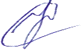 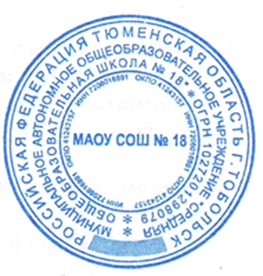 